проект                                          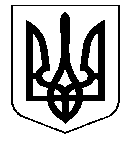 УКРАЇНАНОСІВСЬКА  МІСЬКА  РАДАНОСІВСЬКОГО  РАЙОНУ ЧЕРНІГІВСЬКОЇ  ОБЛАСТІВИКОНАВЧИЙ  КОМІТЕТР І Ш Е Н Н Я10   липня  2018 року	м. Носівка	№  Про прийняття у комунальну  власність Носівської територіальної громади  майнаіз спільної  власності територіальних громад сіл,   міста Носівського району  	Відповідно до статті 29 Закону України «Про місцеве самоврядування в Україні»,  враховуючи рішення Носівської районної ради сьомого скликання від 12.04.2018р. №7-18/VII «Про безоплатну передачу майна  із спільної власності територіальних  громад сіл, міста Носівського району у комунальну власність  Носівської міської ради (майно РЦСССДМ), виконавчий комітет міської ради  вирішив:1. Погодити  прийняття із спільної власності територіальних громад  сіл, міста Носівського району у комунальну власність Носівської територіальної громади майна Носівського районного центру соціальних служб для сім’ї, дітей та молоді згідно додатку1.           2. Погодити передачу майна згідно додатку 2 в оперативне управління відділу соціального захисту  населення Носівської міської ради.       3. Подати проект рішення  з даного питання на розгляд постійних комісій та сесії міської ради.          4. Контроль за виконанням даного рішення покласти на заступника міського голови з питань житлово-комунального господарства Сичова О.В Міський голова                                                                       В.М.Ігнатченко        Додаток 1до рішення виконавчого комітету міської ради від 10_ липня  2018 № 214_Перелік майна,що передається в комунальну власність Носівської територіальної громадиКеруючий справами виконавчого комітету                                                        І.І. ВласенкоДодаток 2до рішення виконавчого комітету міської ради від 10_ липня  2018 № 214_Перелік майна,що передається в оперативне управління відділу соціального захисту населення Носівської міської радиКеруючий справами виконавчого комітету                                                        І.І. Власенко№Предмети, матеріалиКількість Сума 1Системний блок персонального комп’ютера Majesty G54012680,002Монітор 1911010,003БФП Canon 301011700,004Велосипед1980,005Стіл комп’ютерний1495,006Стіл письмовий1570,007Стілець3390,008Тумбочка під принтер1200,009Блок живлення1400,0010Решітка для вікон2500,0011Стіл письмовий Махонь1570,0012Пенал меблевий2400,0013Шафа книжна11300,00№Предмети, матеріалиКількість Сума 1Системний блок персонального комп’ютера Majesty G54012680,002Монітор 1911010,003БФП Canon 301011700,004Велосипед1980,005Стіл комп’ютерний1495,006Стіл письмовий1570,007Стілець3390,008Тумбочка під принтер1200,009Блок живлення1400,0010Решітка для вікон2500,0011Стіл письмовий Махонь1570,0012Пенал меблевий2400,0013Шафа книжна11300,00